NOTE D’OPPORTUNITE : REALISATION DE COLLECTION DE MODE ET DE TRAVAUX DE STYLISME 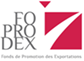 (Document confidentiel)1/ BREVE DESCRIPTION DU MARCHE CIBLE :2/ DESCRIPTION DE LA COLLECTION DE MODE ET CONSOMMATEURS VISES : 3/ RESULTATS ATTENDUS ET PREVISIONS EVOLUTION CHIFFRES D’AFFAIRES EXPORT EN % : 4/ FEED BACK SUR LES RESULTATS ATTEINTS SUITE A LA REALISATION DE COLLECTIONS PRECEDENTES : NB : Les formulaires remplies à la main et ne comportant pas les données demandés ne seront pas acceptés.NOM ET PRENOM DU RESPONSABLE                             CACHET                                 SIGNATURECOLLECTION DE MODE :        Automne-hiver                  Printemps-étéNOMBRE DE MODELES A REALISER :DATES PREVISIONNELLES DE REALISATION :AVEZ-VOUS DEJA BENEFICIE D’UNE SUBVENTION POUR LA REALISATION DE COLLECTIONS DE MODE ET DE TRAVAUX DE STYLISME ? Si oui, veuillez remplir la case 4 de ce formulaire.        OUI                                   NONNombre de fois ou vous avez bénéficié de subventions pour la réalisation de collections de mode : Nombre de nouveaux prospects/ clients additionnels acquis suite à l’utilisation de la collection précédente : Nombre de pièces vendues pour les produits de la collection précédente réalisée :Pourcentage chiffre d’affaires export provenant de la collection précédente utilisée sur le chiffre d’affaires global :Evolution chiffre d’affaires export due à la collection utilisée en % :